Expressions of Interest - Coaching Staff 2016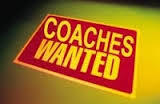 The Penrith Rams Australian Football Club is seeking expressions of interest for coaching positions club for the 2016 season.The Rams had a very successful 2015 with all 5 teams making the BLK AFL Sydney Finals series, with the ladies’ team, The Ramettes appearing in the Grand Final.The Rams have a most enviable record in the Sydney AFL competition, with six grand final appearances and three premierships since 2010. We are looking for experienced coaches for the Reserves (Div 3), Thirds (Div 5), U19’s and Women’s team that can:Develop and work with our clubAttract playersCommunicate with players, board and committeeWork with players on all levelsWork with other coachesIncrease skill levelsImplement game plans and structures Become a quality club personApplications close November 15. Kevin Kirk has been appointed as the Rams Head Coach for 2016 and will have an active role in the coaching of all teams.Managers, trainers, runners and support staff are also urgently required to be an integral part of the club in 2016All coaches are required to have at least Level 1 accreditation. This can be obtained before the season starts. Please forward your expression of interest for all positions to John Rix  (Manager-Football Operations) Email john@penrithrams.com.au or phone 0407 668 855